Roswell North Elementary 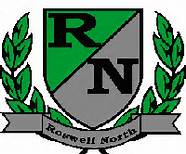 School Governance CouncilMeeting Date:     June 12, 2017Meeting Time:     1:00-2:00 pmMeeting Location:  RNE conference roomAgendaTopicFacilitatorDurationGet to know new membersAll5 minutesAction Items:Approved April minutesApproved June agendaSara5 minutesSGC Initiative(s) – Updates and Action ItemsDiscussed subcommittees for communications this year/prioritize goalsReviewed testing data and discussed possibility of parent surveySara/Patty20 minutesCalendar Review and Update Prioritize goals for this year – postponed to July meetingAmy/Bethany15 minutesNext StepsConfirmed agenda and action items for next meetingBrittney5 minutes